Муниципальный комитет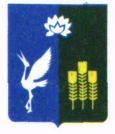 Прохорского сельского поселенияСпасского муниципального районаПриморского краяРешение 23 июля 2021			        с. Прохоры		                           	  № 21О внесении изменений в решение муниципального комитета Прохорского сельского поселения Спасского муниципального района от 11.08.2016 года № 65 «Об утверждении Положения «О порядке приватизации муниципального имущества Прохорского сельского поселения»На основании Федерального закона от 21.12.2001 № 178-ФЗ «О приватизации государственного и муниципального имущества», Федерального закона от 06 октября 2003 года № 131-ФЗ «Об общих принципах организации местного самоуправления в Российской Федерации», протеста прокуратуры г. Спасска –Дальнего от 30.06.2021г. на решение муниципального комитета Прохорского сельского поселения от 11.08.2016 № 65 «О порядке приватизации муниципального имущества, муниципальный комитет Прохорского сельского поселения РЕШИЛ:1. Внести в решение муниципального комитета Прохорского сельского поселения Спасского муниципального района от 11.08.2016 года № 65 «Об утверждении Положения «О порядке приватизации муниципального имущества Прохорского сельского поселения» (далее – Решение) следующие изменения: 1.1 Подпункт 5 Пункта 3 главы 5 Положения изложить в следующей редакции:«5) имя физического лица или наименование юридического лица - участника продажи, который предложил наиболее высокую цену за такое имущество по сравнению с предложениями других участников продажи, или участника продажи, который сделал предпоследнее предложение о цене такого имущества в ходе продажи» 1.2 Пункт 1 главы 3 Положения, читать в новой редакции: «1. Используются следующие способы приватизации муниципального имущества:-  преобразование унитарного предприятия в акционерное общество;- преобразование унитарного предприятия в общество с ограниченной ответственностью;- продажа государственного или муниципального имущества на аукционе;- продажа акций акционерных обществ на специализированном аукционе;- продажа муниципального имущества на конкурсе;- продажа за пределами территории Российской Федерации находящихся в государственной собственности акций акционерных обществ;- продажа муниципального имущества посредством публичного предложения;- продажа муниципального имущества без объявления цены;- внесение муниципального имущества в качестве вклада в уставные капиталы акционерных обществ;- продажа акций акционерных обществ по результатам доверительного управления.»1.3. Пункт 14 главы 3 Положения дополнить словами: «15) сведения обо всех предыдущих торгах по продаже такого имущества, объявленных в течение года, предшествующего его продаже, и об итогах торгов по продаже такого имущества;»1.4. Пункт 14 главы 3 Положения дополнить словами: «16) размер и порядок выплаты вознаграждения юридическому лицу, которое в соответствии с подпунктом 8.1 пункта 1 статьи 6 настоящего Федерального закона осуществляет функции продавца государственного или муниципального имущества и (или) которому решениями соответственно Правительства Российской Федерации, органа государственной власти субъекта Российской Федерации, органа местного самоуправления поручено организовать от имени собственника продажу приватизируемого государственного или муниципального имущества.»1.5. Пункт 15 главы 3 Положения дополнить словами: «Все листы документов, представляемых одновременно с заявкой, либо отдельные тома данных документов должны быть прошиты, пронумерованы, скреплены печатью претендента (при наличии печати) (для юридического лица) и подписаны претендентом или его представителем.К данным документам (в том числе к каждому тому) также прилагается их опись. Заявка и такая опись составляются в двух экземплярах, один из которых остается у продавца, другой - у претендента.»1.6. Пункт 2 главы 6 Положения, читать в новой редакции: «Оплата приобретаемого покупателем государственного или муниципального имущества производится единовременно или в рассрочку. Срок рассрочки не может быть более чем один год.»1.7. Пункт 2 главы 5 Положения, читать в новой редакции:«Обязательными условиями договора купли-продажи муниципального имущества являются:сведения о сторонах договора; наименование государственного или муниципального имущества; место его нахождения; состав и цена государственного или муниципального имущества; количество акций акционерного общества, их категория или размер доли в уставном капитале общества с ограниченной ответственностью; в соответствии с настоящим Федеральным законом порядок и срок передачи государственного или муниципального имущества в собственность покупателя; форма и сроки платежа за приобретенное имущество; условия, в соответствии с которыми указанное имущество было приобретено покупателем;порядок осуществления покупателем полномочий в отношении указанного имущества до перехода к нему права собственности на указанное имущество;сведения о наличии в отношении продаваемых здания, строения, сооружения или земельного участка обременения (в том числе публичного сервитута), сохраняемого при переходе прав на указанные объекты;иные условия, установленные сторонами такого договора по взаимному соглашению.Обязательства покупателя в отношении приобретаемого муниципального имущества должны иметь сроки их исполнения, а также определяемую в соответствии с законодательством Российской Федерации стоимостную оценку, за исключением обязательств, не связанных с совершением действий по передаче приобретаемого муниципального имущества, выполнением работ, уплатой денег.» 	2.Настоящее решение вступает в силу с момента его официального опубликования.3.Опубликовать настоящее решение на официальном сайте Прохорского сельского поселения prokhsp.ru.Глава Прохорского сельского поселения					В.В. Кобзарь